        Geophysikalischer Gerätepool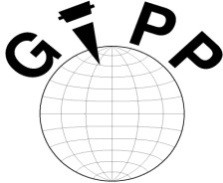 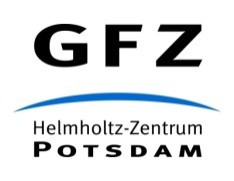       Potsdam   Antrag auf Ausleihe aus dem "Gerätepool Geophysik"        Geophysikalischer Gerätepool      Potsdam   Antrag auf Ausleihe aus dem "Gerätepool Geophysik"        Geophysikalischer Gerätepool      Potsdam   Antrag auf Ausleihe aus dem "Gerätepool Geophysik"        Geophysikalischer Gerätepool      Potsdam   Antrag auf Ausleihe aus dem "Gerätepool Geophysik"Datum des Antrags:Datum des Antrags:Datum des Antrags:Datum des Antrags:1. Name des Projektes und Abkürzung:1. Name des Projektes und Abkürzung:1. Name des Projektes und Abkürzung:1. Name des Projektes und Abkürzung:2. Antragsteller (Name, Institution, Email):2. Antragsteller (Name, Institution, Email):2. Antragsteller (Name, Institution, Email):2. Antragsteller (Name, Institution, Email):3. Mitantragsteller (Name, Institution):3. Mitantragsteller (Name, Institution):3. Mitantragsteller (Name, Institution):3. Mitantragsteller (Name, Institution):4. Gewünschte Geräte4. Gewünschte Geräte4. Gewünschte Geräte4. Gewünschte GeräteGeräteeinsatz ab GFZ:Rückgabedatum:Zeitplan (alternativ):Rekordertyp*/Kanalzahl:Anzahl:Seismometertyp:Anzahl:Zubehör (zusätzliche Festplatten, Überspielkabel, Festplatte zum Archivrechner, sonstiges):Zubehör (zusätzliche Festplatten, Überspielkabel, Festplatte zum Archivrechner, sonstiges):Zubehör (zusätzliche Festplatten, Überspielkabel, Festplatte zum Archivrechner, sonstiges):Zubehör (zusätzliche Festplatten, Überspielkabel, Festplatte zum Archivrechner, sonstiges):Anmerkungen:Anmerkungen:Anmerkungen:Anmerkungen:5. Finanzierunga) Wurde ein Antrag zur Finanzierung eingereicht?  wenn ja, wann und wo?5. Finanzierunga) Wurde ein Antrag zur Finanzierung eingereicht?  wenn ja, wann und wo?5. Finanzierunga) Wurde ein Antrag zur Finanzierung eingereicht?  wenn ja, wann und wo?5. Finanzierunga) Wurde ein Antrag zur Finanzierung eingereicht?  wenn ja, wann und wo?b) Zusage zu erwarten bis:b) Zusage zu erwarten bis:b) Zusage zu erwarten bis:b) Zusage zu erwarten bis:c) wenn nicht beantragt, wann und wo beabsichtigt?c) wenn nicht beantragt, wann und wo beabsichtigt?c) wenn nicht beantragt, wann und wo beabsichtigt?c) wenn nicht beantragt, wann und wo beabsichtigt?d) Ab und bis wann stehen die Mittel voraussichtlich zur Verfügung?d) Ab und bis wann stehen die Mittel voraussichtlich zur Verfügung?d) Ab und bis wann stehen die Mittel voraussichtlich zur Verfügung?d) Ab und bis wann stehen die Mittel voraussichtlich zur Verfügung?6. Kurzbeschreibung des Projektes (Stichworte der wissenschaftlichen Zielsetzung; max 250 Zeichen, englisch):6. Kurzbeschreibung des Projektes (Stichworte der wissenschaftlichen Zielsetzung; max 250 Zeichen, englisch):6. Kurzbeschreibung des Projektes (Stichworte der wissenschaftlichen Zielsetzung; max 250 Zeichen, englisch):6. Kurzbeschreibung des Projektes (Stichworte der wissenschaftlichen Zielsetzung; max 250 Zeichen, englisch):7. Zusammenfassung des Projektes (max. 2 Extraseiten) inklusive-  Übersichtsplan (Karte) der vorgesehenen Profile/Stationsverteilung-  Vorgesehener Zeitplan-  Vorarbeiten (Übersicht der Voruntersuchungen, Vorerkundung)* Begründung bei Bedarf von CUBE-Rekordern für Langzeitexperimente7. Zusammenfassung des Projektes (max. 2 Extraseiten) inklusive-  Übersichtsplan (Karte) der vorgesehenen Profile/Stationsverteilung-  Vorgesehener Zeitplan-  Vorarbeiten (Übersicht der Voruntersuchungen, Vorerkundung)* Begründung bei Bedarf von CUBE-Rekordern für Langzeitexperimente7. Zusammenfassung des Projektes (max. 2 Extraseiten) inklusive-  Übersichtsplan (Karte) der vorgesehenen Profile/Stationsverteilung-  Vorgesehener Zeitplan-  Vorarbeiten (Übersicht der Voruntersuchungen, Vorerkundung)* Begründung bei Bedarf von CUBE-Rekordern für Langzeitexperimente7. Zusammenfassung des Projektes (max. 2 Extraseiten) inklusive-  Übersichtsplan (Karte) der vorgesehenen Profile/Stationsverteilung-  Vorgesehener Zeitplan-  Vorarbeiten (Übersicht der Voruntersuchungen, Vorerkundung)* Begründung bei Bedarf von CUBE-Rekordern für Langzeitexperimente8. Datenarchivierung     Ich bestätige, dass ich alle Daten aus früheren Experimenten (seit 2011) gemäß der Nutzungsbedingungen dem GIPP-          bzw. GEOFON-Archiv übergeben habe.8. Datenarchivierung     Ich bestätige, dass ich alle Daten aus früheren Experimenten (seit 2011) gemäß der Nutzungsbedingungen dem GIPP-          bzw. GEOFON-Archiv übergeben habe.8. Datenarchivierung     Ich bestätige, dass ich alle Daten aus früheren Experimenten (seit 2011) gemäß der Nutzungsbedingungen dem GIPP-          bzw. GEOFON-Archiv übergeben habe.8. Datenarchivierung     Ich bestätige, dass ich alle Daten aus früheren Experimenten (seit 2011) gemäß der Nutzungsbedingungen dem GIPP-          bzw. GEOFON-Archiv übergeben habe.